Roster & Salary Rules:Each team has at least 5, but no more than 8 players & 1 head coach.All players will earn no more than $1,040 per game.Players from the ATP and WTA take a break from their tour schedules to partake in the league.Both teams must wear their dark color uniforms during games (similar to this NAL Championship Game) unless either of the following occurs (i.e. mandatory “Color Rush”):The teams share similar colors.If someone is colorblind (i.e. teams with red or green uniforms will not participate).WTT Example: Chicago Smash vs New York Empire. If that is the case, the designated home team will wear their dark color uniforms and the away team will wear either of the following:Their lighter color uniforms.An alternative darker color uniform.Regular Season Structure: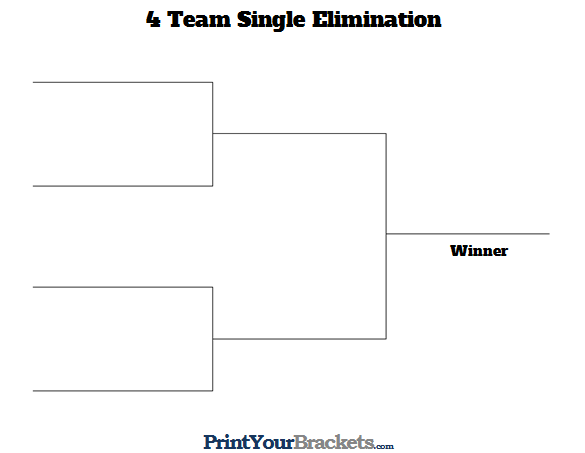 Format:The regular-season is a 12-game (6h/6a) season that starts in late June and ends in August.Each team plays 2 matches (1h/1a) against the other 5 teams in their division (10 Matches). Each team plays 2 matches (1h/1a) against 1 team from the other division based on the final division standings from the prior season (i.e. East #1 plays West #1, etc.)  (2 Matches).There must be at least 3 days in between matches for all teams.The top 2 teams in each division in the regular season qualify for the playoffs. The winner of the WTT Finals is awarded the King Trophy.Gameplay Rules:Each match consists of 5 sets:Each set features a different configuration (men's singles, men's doubles, women's singles, women's doubles, and mixed doubles).Prior to each match, coaches decide the order in which the sets will be played.The first team to reach 5 games wins each set. A 9-point tiebreaker is played if a set reaches 4-all. One point is awarded for each game won.Scoring is no-advantage (i.e. there is no requirement to win a game by two scores):At deuce, whoever scores the next point wins the game. The first team to reach five games wins each set. A nine-point tiebreaker is played if a set reaches four-all. One point is awarded for each game won. If necessary, extended play and a super tiebreaker are played to determine the winner of the match.